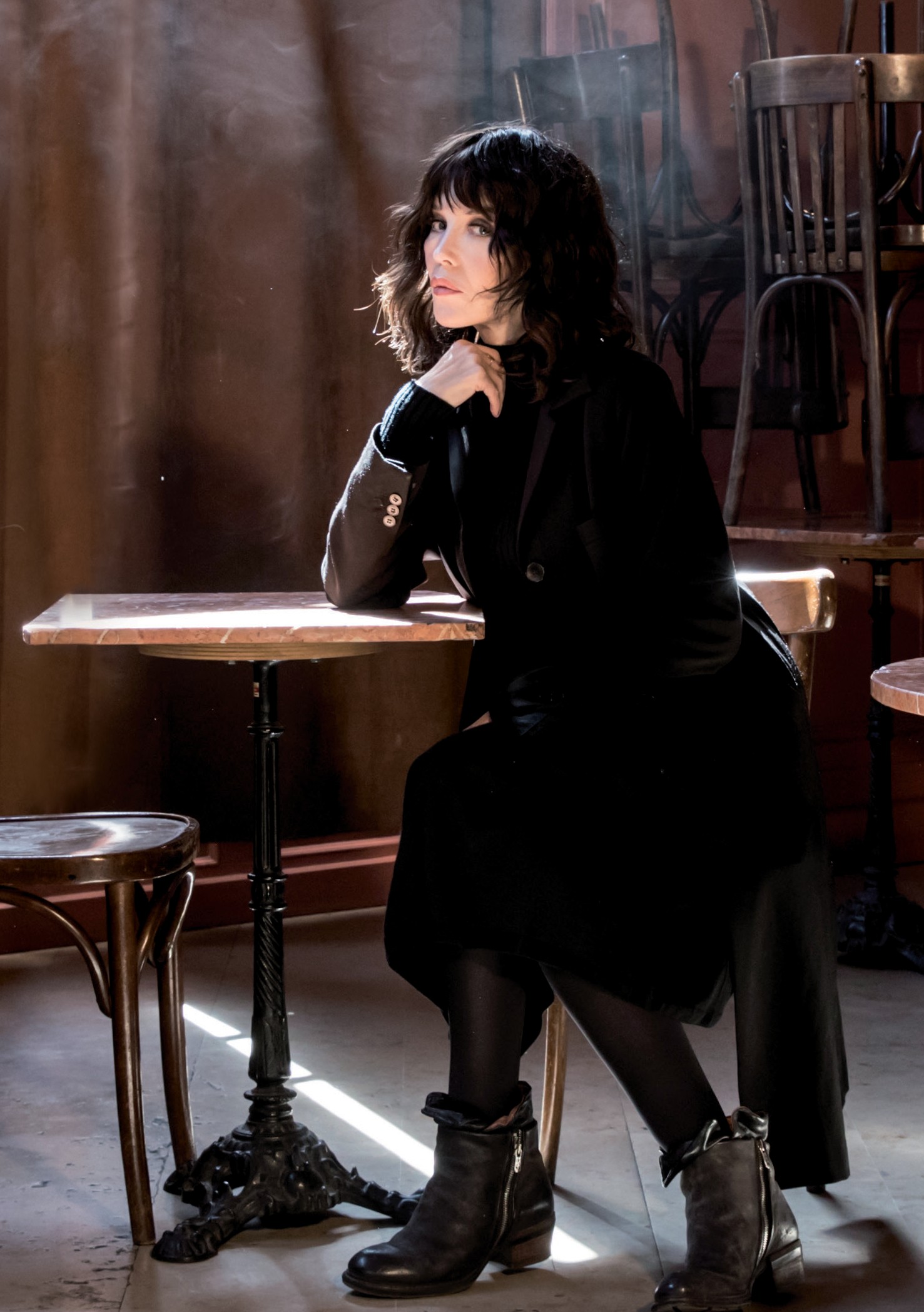 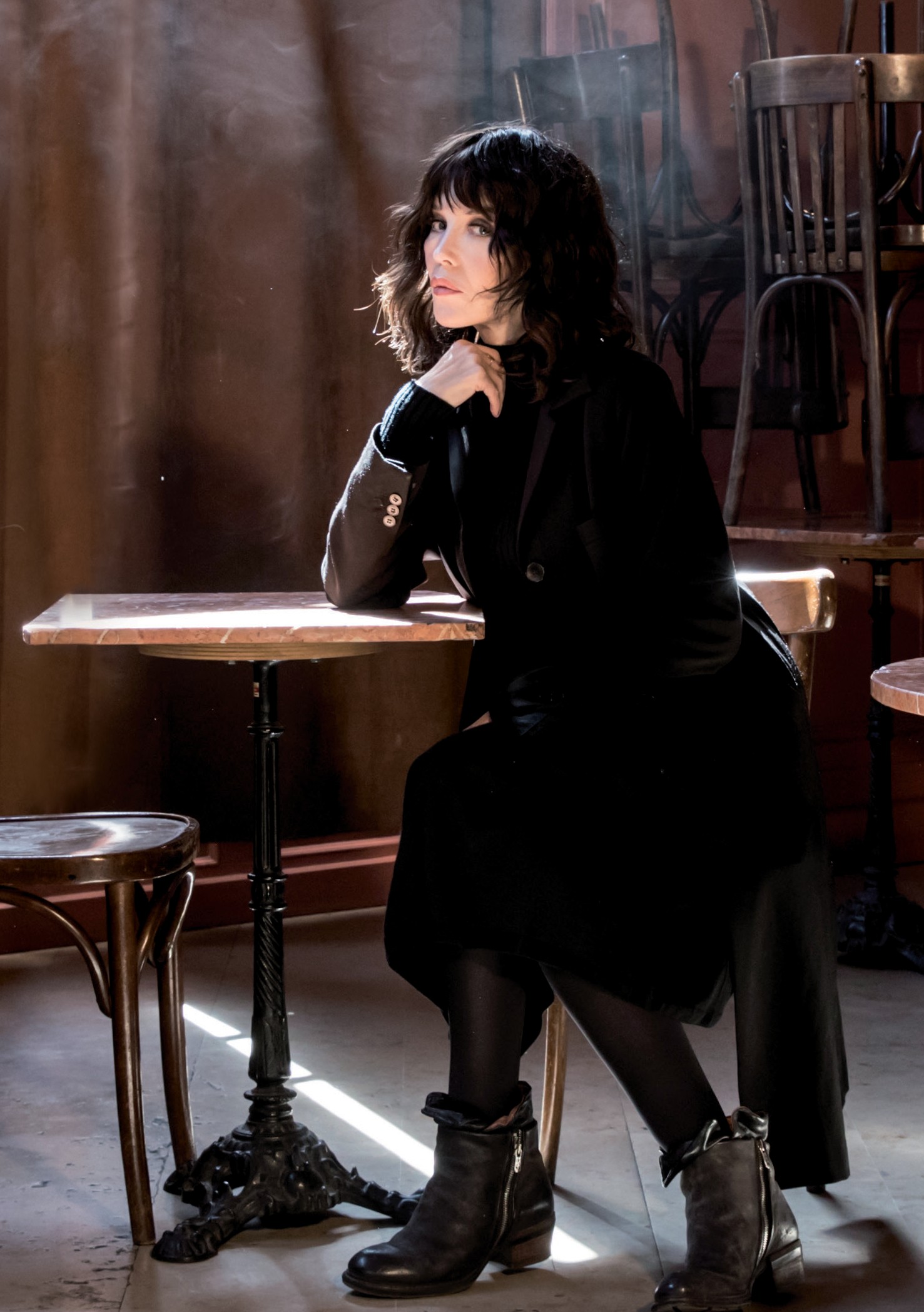 OPENING NIGHTCYRIL TESTE | FRANCE | AUSTRALIAN EXCLUSIVEOPENING NIGHT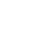 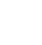 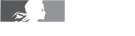 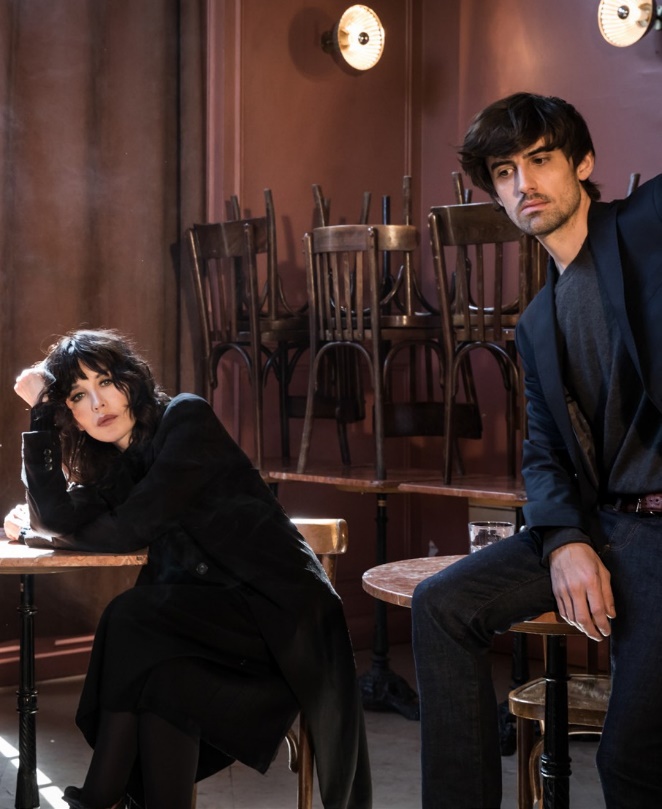 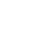 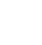 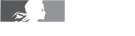 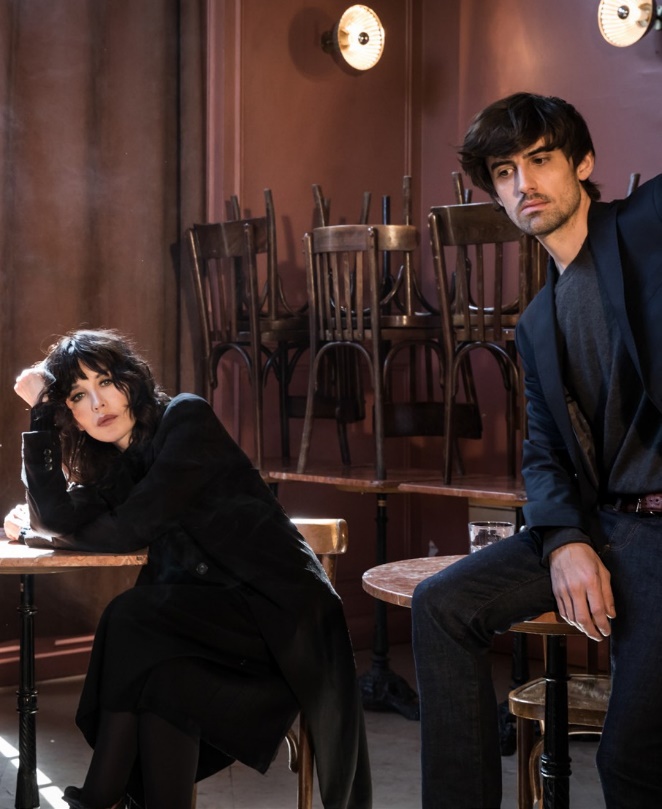 CYRIL TESTE | FRANCE | AUSTRALIAN EXCLUSIVEDRAMA THEATRE SYDNEY OPERA HOUSE 21–26 JANUARY80 MINSAdapted from the screenplay by John Cassavetes Directed by Cyril TesteStarring ISABELLE ADJANI, MORGAN LLOYD SICARD,CYRIL TESTE and the participation of ZOÉ ADJANITranslation Daniel LoayzaArtistic Collaborator Valérie SixDramaturgical Advisor Daniel Loayza, Marion PellissierScenography Ramy Fischler Lighting Design Julien Boizard Original Soundtrack Nihil BorduresVideo Nicolas Doremus, Mehdi Toutain-Lopez Camera Operator Christophe Gaultier Sound Engineer Thibault LamyCostumes Agnès b.Costume Collaboration Katia Ferreira Makeup & Hair [Kelly] Laurence Azouvy Stage Director Assistant Céline Gaudier Technical Manager Simon AndréStage Manager [Leo] Guillaume AllorySound Manager Jérôme CastelLight & Olfactory Manager Rodolphe VillevieilleVideo Manager Mehdi Toutain-LopezAssistant Eva JarriauExecutive Producer Nicolas Roux Producer & International Distributor Julie Le Gall - Bureau ColotABOUT THE SHOWIconic French actress Isabelle Adjani makes her long- awaited Sydney theatrical debut with Morgan Lloyd Sicard and Cyril Teste in a riveting adaption of John Cassavetes’ Opening Night, directed by Cyril Teste, who is recognised as one of France’s most exciting new voices for his signature performance-filmique technique.In her first major return to the stage, Adjani portrays a famous actress confronting age in a brave performance that mirrors her own life. Teste creates a powerful experiment where he changes stage directions every night to dig deeper into Cassavetes’ brilliant screenplay, and the actors are challenged with each performance.THANKSProduction Le Quai Centre Dramatique National Angers Pays de la Loire. Coproduction Collectif MxM; Les Célestins – Theatre de Lyon; Bonlieu Scene nationale Annecy; Theatre du Gymnase – Bernardines, Marseille; Theatre de St-Quentin-en-Yvelines, Scene national; Theatre- Senart, Scène nationale; Festival Romaeuropa; Theatre de Namur, La Coop and Shelter Prod with the support of Taxshelter. be, ING and of Tax-shelter of the Belgian federal government. Corealisation C.I.C.T. Théâtre des Bouffes du Nord. With the support of Agnès b., Maison Francis Kurkdjian and Salon Messieurs-Dames.